LO: How well can I make inferences about a book?Date ____________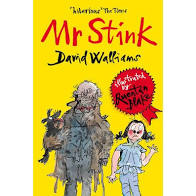 Read chapter one, then consider the following quote:

No one was really friendly to Mr Stink. No one stopped for a chat.At least, not until the day that a little girl finally plucked up the courage to speak to him – and that’s where our story begins.“Hello,” said the girl, her voice trembling a little with nerves.What does this tell you about the character of the girl, Chloe?